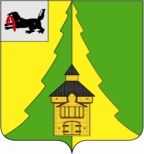 Российская Федерация	Иркутская область	Нижнеилимский муниципальный район	АДМИНИСТРАЦИЯ			ПОСТАНОВЛЕНИЕОт «_15_»     мая      2017 г. № _326_   	г. Железногорск-ИлимскийОб определении даты проведения Последнего звонка в муниципальном образовании «Нижнеилимский район»В соответствии с Федеральным законом от 06.10.2003 № 131-ФЗ «Об общих принципах организации местного самоуправления в Российской Федерации, постановлением Правительства Иркутской области от 14.10.2011  № 313-пп «Об установлении требований и ограничений в сфере розничной продажи алкогольной продукции на территории Иркутской области», приказом Департамента образования администрации Нижнеилимского муниципального района от 18.04.2017 г. № 117 «О порядке окончания 2016-2017 учебного года в муниципальных общеобразовательных организациях»,  руководствуясь статьями 36, 47 Устава муниципального образования «Нижнеилимский район», администрация Нижнеилимского муниципального района ПОСТАНОВЛЯЕТ:1. Определить дату проведения Последнего звонка в муниципальном образовании «Нижнеилимский район» в 2016/2017 учебном году – 23 мая 2017 года.2. Запретить розничную продажу алкогольной продукции в день проведения Последнего звонка на всей территории МО «Нижнеилимский район» с 8.00 до 23.00 часов. 3. Настоящее постановление подлежит официальному опубликованию в периодическом печатном издании «Вестник Думы и администрации Нижнеилимского муниципального района» и на официальном сайте администрации Нижнеилимского муниципального района4. Контроль за исполнением настоящего постановления возложить на заместителя мэра по социальной политике   Т.К. Пирогову.И.о. мэра района                                                               В.В. ЦвейгартРассылка: в дело-2; Пироговой Т.К., ОСЭР, ДО, главам поселений, ОМВД ,  Роспотребнадзор	Лукшиц А.В.  31581